Министерство образования Рязанской областиОбластное государственное бюджетное профессиональное образовательное учреждение «Ряжский дорожный техникум имени Героя Советского Союза А.М. Серебрякова»Учебная дисциплина «Электротехника и электроника»Специальность:08.02.05  Строительство и эксплуатация автомобильных дорог и аэродромовМЕТОДИЧЕСКАЯ РАЗРАБОТКА«Рабочая тетрадь по лабораторным работам»(практикум на Electronics Workbench)Автор:     Суетина Лидия Васильевна —преподаватель высшей квалификационной категории 2016АннотацияМетодическая разработка «Рабочая тетрадь по лабораторным работам (Практикум на Electronics Workbench)» является методическим обеспечением при выполнении лабораторных работ студентами очной формы обучения специальности 02.08.05 «Строительство и эксплуатация автомобильных дорог и аэродромов» и направлена на повышение качества образовательной подготовки студентов. Лабораторные работы выполняются в программе электротехнического моделирования «Electronics Workbench» , что позволяет сделать исследование электрических схем более доступным.Работая с Electronics Workbench, экспериментатор застрахован от случайного поражения током, а приборы не выйдут из строя из-за неправильно собранной схемы. Благодаря возможностям программы в распоряжении студента имеется такой широкий набор приборов. Программа Electronics Workbench позволяет производить измерения различных величин, задавать входные воздействия, строить графики. Результаты моделирования, при необходимости, можно вывести на принтер или импортировать в текстовый или графический редактор для их дальнейшей обработки.Методическая разработка предназначена для передачи положительного опыта и профессионального совершенствования работы преподавателей электротехнических дисциплин.Министерство образования Рязанской областиОбластное государственное бюджетное профессиональное образовательное учреждение «Ряжский дорожный техникум  имени Героя Советского Союза А.М. Серебрякова»Учебная дисциплина «Электротехника и электроника»Специальность:08.02.05  Строительство и эксплуатация автомобильных дорог и аэродромовРАБОЧАЯ ТЕТРАДЬПО ЛАБОРАТОРНЫМ РАБОТАМ                                               (практикум на Electronics Workbench)Студента  2 курса группы_______________________________________________________________________(ФИО)Преподаватель_____________________________Л.В. Суетина 20___Введение      Учебная дисциплина «Электротехника и электроника» относится к общепрофессиональному циклу и предназначена для реализации Федерального государственного образовательного стандарта (ФГОС) среднего профессионального образования (СПО).         Целью учебной дисциплины является формирования базовых знаний   для освоения специальных дисциплин по специальности 02.08.05. Строительство и эксплуатация автомобильных дорог и аэродромов.       Одной из форм организации учебного процесса является лабораторная работа. Эффективность использования отведенного времени определяется целесообразным подборам заданий, рациональной методикой их выполнения и хорошей теоретической подготовкой.       Сформулированные ниже цели составляют основу лабораторных работ:-	развить умение и навыки применения теоретических знаний к решению практических вопросов;-	закрепить и углубить знания по изучаемой дисциплине;-	развить способности к самостоятельному техническому мышлению и анализу, развить понимание физических явлений;-	развить технику вычислений;-	развить смелость в подходе к техническим вопросам и настойчивость в их решении.  Лабораторные работы включают в себя:  - название работы;- цель;- порядок выполнения;- многовариантные исходные данные;- контрольные вопросы;- основные и дополнительные источники.        Выполнение лабораторных работ направлено на развитие профессиональных и общих компетенций:  Лабораторная работа №1                           «Проверка закона Ома для полной цепи. Измерение                                            эквивалентного сопротивления»Коды формируемых компетенций в результате выполнения работы:ПК 2.1, ОК 1- ОК 4, ОК 6Цель работы: Проверка закона Ома. Исследование последовательного и параллельного соединений резисторов. Эквивалентные преобразования.Приборы и элементы: 1. Амперметры.2. Мультиметр.3. Источники постоянной ЭДС.4. Резисторы.Порядок выполнения работы:1. Расчёт схемы по закону Ома для полной цепи    1.1. На рабочем поле собрать схему для проверки закона Ома (рис.1.1)Рис.1.1.    1.2. Из таблицы вариантов (табл.1.1.) задать параметры элементов схемы согласно варианту (Двойным щелчком мыши по изображению элемента открыть диалоговое окно свойств элемента. В появившемся окне с помощью клавиатуры установить значения параметров элемента. При помощи кнопок «стрелка вверх», «стрелка вниз» изменить единицы измерения, нажать Accept для подтверждения и возврата к схеме)                                                                                                                    Таблица 1.11.3. Рассчитать по закону Ома значение тока в цепи по формуле:                                         I=(Uab+E)/R= _____________________ A2. Экспериментальная проверка результатов расчёта     2.1. Нажать кнопку включения анализа схемы.     2.2. Сравнить показания амперметра с результатом расчёта. Показания амперметра______________А       Результаты расчёта______________АСделать вывод:_______________________________________________________________________________________________________________________________________________________________________________________________________________3. Расчёт эквивалентного сопротивления смешанного соединения резисторов     3.1. На рабочем поле собрать схему (рис.1.2)Рис. 1.23.2. Из таблицы вариантов (табл. 1.2) задать параметры элементов схемы согласно варианту                                                                                                                     Таблица 1.2       3.3. Рассчитать эквивалентное сопротивление относительно зажимов АВ            3.2.1. Замена сопротивлений R2, R3                                              R23=R2+R3=_______________________ Ом                      Результат преобразования схемы              3.2.2. Замена сопротивлений R23, R4R234=R23·R4/(R23+R4)=_____________________________ОмРезультат преобразования схемы            3.2.3. Замена сопротивлений R234, R6, R7                             R23467=R234+R6+R7=________________________ОмРезультат преобразования схемы3.2.4. Замена сопротивлений R234567 и R1                                      R=R234567+R1=____________________ ОмРезультат преобразования схемы4. Экспериментальная проверка результатов расчёта    4.1. На рабочем поле к зажимам АВ подключить мультиметр (рис.1.3)Рис.1.3.4.2. Нажать кнопку включения анализа схемы. Сравнить показания мультиметра с результатами расчёта. Показания мультиметра______________Ом       Результаты расчёта_____________ОмСделать вывод:_______________________________________________________________________________________________________________________________________________________________________________________________________________Контрольные вопросы:1. Дайте определение закона Ома для участка и полной цепи.2. Какими способами можно соединять потребители электрической энергии?3. Назовите единицы измерения силы тока, напряжения, сопротивления.Основные источники: 1	 Данилов И.А., Общая электротехника. Учебное пособие, Юрайт., 2014 2	 Марченко А.Л., Электротехника и электроника. Учебник,    Инфра-М, 2015 3	 Полещук В.И., Задачник по электротехнике и электронике. Учебное пособие,    Академия, 2012Дополнительные источники:1  М.В.Гальперин Электротехника и электроника, Инфра-М, 20132  Немцов М.В. Электротехника и электроника: учебник для студентов образовательных учреждений среднего профессионального образования.- М.: «Академия», 20133  Д.И. Панфилов, В.С. Иванов, И.Н. Чепурин Электротехника и электроника в экспериментах и упражнениях. Практикум на Electronics Workbench. Т.1, «Додэка»М. 2004Лабораторная работа №2                           «Проверка первого и второго законов Кирхгофа»Коды формируемых компетенций в результате выполнения работы:ПК 2.1, ОК 1- ОК 4, ОК 6Цель работы: Проверка первого и второго законов КирхгофаПриборы и элементы: 1. Амперметры.2. Вольтметры.3. Источники постоянной ЭДС.4. Резисторы.Порядок выполнения работы:1. Эксперимент №1    1.1. На рабочем поле собрать схему для проверки первого и второго законов Кирхгофа(рис.2.1)Рис.2.1.    1.2. Из таблицы вариантов (табл.2.1.) задать параметры элементов схемы согласно варианту                                                                                                                     Таблица 2.1   1.3. Подключить измерительные приборы для снятия параметров схемы (рис.2.2)Рис.2.2. 1.4. Нажать кнопку включения анализа схемы. Показания приборов занести в таблицу результатов эксперимента (табл.2.2)                                                                                                                            Таблица 2.21.5. Рассчитать баланс мощности на основании показаний приборов:ΣРист. = ΣРпотр.Е1·Ι1+E2·Ι2=U1·Ι1+U2·Ι2+U3·Ι3+U4·Ι1+U5·Ι2________________________________________________________________________________________________________________________________________________________________________________________________________________________________________________________________________________________________________1.6. На основании результатов эксперимента доказать I и II законы Кирхгофа:I закон Кирхгофа: Алгебраическая сумма токов сходящихся в узле равна нулю:ΣΙ =0±Ι1±Ι2±Ι3=0__________________________________________________________________________II закон Кирхгофа: Алгебраическая сумма ЭДС в любом замкнутом контуре равна алгебраической сумме падений напряжений на сопротивлениях этого контура:ΣЕ =ΣΙ·RE1=±Ι1·R1±Ι3·R3±Ι1·R4__________________________________________________________________________E2=±Ι2·R2±Ι3·R3±Ι2·R5__________________________________________________________________________2.Эксперимент №22.1. В схеме для проверки I и II законов Кирхгофа изменить направление ЭДС Е2 (рис.2.3)Рис.2.3. 2.2. Нажать кнопку включения анализа схемы. Показания приборов занести в таблицу результатов эксперимента (табл.2.3) На схеме указать направление тока Ι3.                                                                                                                       Таблица 2.32.3. Рассчитать баланс мощности на основании показаний приборов:ΣРист. = ΣРпотр.Е1·Ι1+E2·Ι2=U1·Ι1+U2·Ι2+U3·Ι3+U4·Ι1+U5·Ι2______________________________________________________________________________________________________________________________________________________________________________________________________________________________2.4. На основании результатов эксперимента доказать I и II законы Кирхгофа:I закон Кирхгофа: Алгебраическая сумма токов сходящихся в узле равна нулю:ΣΙ =0±Ι1±Ι2±Ι3=0__________________________________________________________________________II закон Кирхгофа: Алгебраическая сумма ЭДС в любом замкнутом контуре равна алгебраической сумме падений напряжений на сопротивлениях этого контура:ΣЕ =ΣΙ·RE1=±Ι1·R1±Ι3·R3±Ι1·R4__________________________________________________________________________E2=±Ι2·R2±Ι3·R3±Ι2·R5__________________________________________________________________________    2.5. Сделать вывод:______________________________________________________________________________________________________________________________________________________________________________________________________________________________ Контрольные вопросы:1. Сформулируйте законы Кирхгофа и объясните, как на их основании составляются уравнения для расчёта сложных электрических цепей.2. Назовите единицы измерения мощности.Основные источники: 1	 Данилов И.А., Общая электротехника. Учебное пособие, Юрайт., 2014 2	 Марченко А.Л., Электротехника и электроника. Учебник,    Инфра-М, 2015 3	 Полещук В.И., Задачник по электротехнике и электронике. Учебное пособие,    Академия, 2012Дополнительные источники:1  М.В.Гальперин Электротехника и электроника, Инфра-М, 20132  Немцов М.В. Электротехника и электроника: учебник для студентов образовательных учреждений среднего профессионального образования.- М.: «Академия», 20133  Д.И. Панфилов, В.С. Иванов, И.Н. Чепурин Электротехника и электроника в экспериментах и упражнениях. Практикум на Electronics Workbench. Т.1, «Додэка»М. 2004Лабораторная работа №3                           «Исследование схемы последовательного соединения                           цепи переменного тока с R, L и C. Резонанс напряжений»                                Коды формируемых компетенций в результате выполнения работы:                                                                      ПК 2.1, ОК 1- ОК 4, ОК 6Цель работы: Исследование схемы последовательного соединения цепи переменного тока. Исследование резонансного режима.Приборы и элементы: 1. Амперметр.2. Вольтметры.3. Источник переменной ЭДС.4. Источник переменного тока.5. Боде-плоттер (графопостроитель)6. Резистор.7. Индуктивность.8. Ёмкость.Порядок выполнения работы:1. Эксперимент №1. Исследование схемы последовательного соединения цепи переменного тока.                         Исследование схемы с помощью графопостроителя    1.1. На рабочем поле собрать схему последовательного соединения с источником тока частотой 50 Гц (рис.3.1)Рис.3.1.    1.2. Из таблицы вариантов (табл.3.1.) задать параметры элементов схемы согласно варианту                                                                                                                     Таблица 3.11.3. Определить угол сдвига фаз между напряжением и током:           а) сопротивление конденсатора:               ХС =1/(2πƒС)=_____________________________________________Ом           б) сопротивление индуктивной катушки:               ХL =2πƒL=________________________________________________Ом           в) полное сопротивление цепи:               Z=√R2+(XL-XC)2  =_________________________________________Ом            г) угол сдвига фаз определяем по синусу во избежание потери знака угла              sin φ = (XL-Xc)/ Z =_________________________________________                                                                                                 φ = arcsin (ХL -XC)/Z =_______________________________________   1.4. Экспериментальная проверка результатов расчёта. Подключить боде-плоттер к схеме последовательного соединения (рис.3.2)Рис. 3.2.   1.5. Включить схему. Двойным щелчком мыши по уменьшенному изображению боде-плоттера включить его увеличенное изображение (рис.3.3)Рис.3.3.Для получения фазо-частотной характеристики (ФЧХ) на верхней панели плоттера включить кнопку PHASE. По вертикальной оси (VERTIKAL) откладывают градусы, - от-7200 до 7200. По горизонтальной оси (HORIZONTAL) всегда откладывают частоту в Герцах, - от 1 mHz  до 10 Ghz.С помощью стрелок     или перетаскиванием мышью подвести вертикальную линиюк частоте 50 Гц и снять угол сдвига фаз                                                      φ =____________Сравнить расчётные данные с показаниями боде-плоттера, сделать вывод:______________________________________________________________________________________________________________________________________________________________________________________________________________________________                  Исследование схемы с помощью амперметра и вольтметров   1.6. На рабочем поле собрать вторую схему последовательного соединения с источником напряжения 120 В частотой 50 Гц. К этой схеме подключить амперметр и вольтметры (рис.3.4). Открыв диалоговое окно измерительных приборов (двойным щелчком мыши по изображению прибора)  изменить вид измеряемого напряжения (DC заменить на АС).Рис. 3.4.    1.7. Из таблицы вариантов (табл.3.1.) задать параметры элементов схемы согласно варианту. Включить схему. Снять показания приборов и занести их в табл. 3.2.                                                                                                                           Таблица 3.2  1.8. По результатам опыта построить в масштабе векторную диаграмму тока и напряжений.2. Эксперимент №2.  Исследование цепи переменного тока при резонансе напряжений                            Исследование схемы с помощью графопостроителя     2.1. Вернуться к схеме последовательного соединения с источником переменного тока (рис.3.2), установив частоту источника питания 1 Гц.     2.2. Вычислить резонансную частоту по формуле:                          ƒ=1/(2π√LC)= ________________________________      Гц     2.3. Включить схему и увеличенное изображение боде-плоттера (рис.3.5). Для получения амплитудо-частотной характеристики (АЧХ) нажать кнопку MAGNITUDE. По вертикальной оси (VERTIKAL) отложить отношение напряжений - в логарифмическом масштабе (LOG) от -200dB до 200dB.Рис.3.5.     2.4.С помощью стрелок     или перетаскиванием мышью подвести вертикальную линию к максимальному значению амплитуды и снять резонансную частоту:                                                      ƒ= _______________ГцСравнить расчётные данные с показаниями боде-плоттера. Сделать вывод:______________________________________________________________________________________________________________________________________________________________________________________________________________________________                Исследование схемы с помощью амперметра и вольтметров     2.5. На схеме последовательного соединения с источником переменного напряжения (рис. 3.4) установить резонансную частоту. Включить схему.  Если резонанса напряжений достичь не удалось (см. признаки резонанса напряжений), изменяя резонансную частоту, добиться появления резонанса. Снять показания приборов и занести их в табл. 3.3.                                                                                                                           Таблица 3.32.6. По результатам опыта построить в масштабе векторную диаграмму тока и напряжений.Контрольные вопросы:1. Сформулируйте закон Ома для цепи переменного тока.2. Дайте определение явлению резонанса напряжений.3. Сформулируйте признаки резонанса напряжений.4. Почему сопротивление, оказываемое переменному току индуктивностью или ёмкостью, называют реактивными?Основные источники: 1	 Данилов И.А., Общая электротехника. Учебное пособие, Юрайт., 2014 2	 Марченко А.Л., Электротехника и электроника. Учебник,    Инфра-М, 2015 3	 Полещук В.И., Задачник по электротехнике и электронике. Учебное пособие,    Академия, 2012Дополнительные источники:1  М.В.Гальперин Электротехника и электроника, Инфра-М, 20132  Немцов М.В. Электротехника и электроника: учебник для студентов образовательных учреждений среднего профессионального образования.- М.: «Академия», 20133  Д.И. Панфилов, В.С. Иванов, И.Н. Чепурин Электротехника и электроника в экспериментах и упражнениях. Практикум на Electronics Workbench. Т.1, «Додэка»М. 2004Лабораторная работа №4«Исследование схемы параллельного соединенияцепи переменного тока с R, L и C. Резонанс токов»                             Коды формируемых компетенций в результате выполнения работы:                                                                      ПК 2.1, ОК 1- ОК 4, ОК 6Цель работы: Исследование схемы параллельного соединения цепи переменного тока. Исследование резонансного режимаПриборы и элементы: 1. Амперметр.2. Вольтметры.3. Источник переменной ЭДС.4. Источник переменного тока.5. Боде-плоттер (графопостроитель).6. Резистор.7. Индуктивность.8. Ёмкость.Порядок выполнения работы:1. Эксперимент №1. Исследование схемы параллельного соединения цепи переменного тока.                             Исследование схемы с помощью графопостроителя    1.1. На рабочем поле собрать схему параллельного соединения с источником токачастотой 50 Гц (рис.4.1) и схему параллельного соединения с источником напряжения 120 В частотой 50 Гц (рис.4.2)Рис.4.1.                                                              Рис.4.2.1.2. Из таблицы вариантов (табл.4.1.) задать параметры элементов схемы согласно варианту                                                                                                                     Таблица 4.11.3. Определить угол сдвига фаз между напряжением и током:           а) сопротивление конденсатора:               ХС =1/(2πƒС)=______________________________________________Омб) сопротивление индуктивной катушки:               ХL =2πƒL= _______________________________________________Ом           в) токи ветвей:               IR=U/R= __________________________________________________A               IC=U/XC=_________________________________________________A               IL=U/XL=_________________________________________________A          г) ток неразветвлённой части цепи              I=√I2R + (IL-IC)2= ___________________________________________А            г) угол сдвига фаз определяем по синусу во избежании потери знака угла              sin φ = (IL-IС)/ I =________________________________                                                                                                φ = arcsin (IL-IС)/ I  =_____________________________   1.4. Экспериментальная проверка результатов расчёта. Подключить боде-плоттер к схеме рис. 4.1. параллельного соединения с источником тока (рис.4.3)Рис. 4.3.   1.5. Включить схему. Двойным щелчком мыши по уменьшенному изображению боде-плоттера включить его увеличенное изображение (рис.4.4). Рис.4.4.Для получения фазо-частотной характеристики (ФЧХ) на верхней панели плоттера включить кнопку PHASE. По вертикальной оси (VERTIKAL) откладывают градусы, - от -7200 до 7200. По горизонтальной оси (HORIZONTAL) всегда откладывают частоту в Герцах, - от 1 mHz  до 10 Ghz. С помощью стрелок    или перетаскиванием мышью подвести вертикальную линию к частоте 50 Гц и снять угол сдвига фаз                                                      φ =____________Сравнить расчётные данные с показаниями боде-плоттера. Сделать вывод:______________________________________________________________________________________________________________________________________________________________________________________________________________________________                  Исследование схемы с помощью амперметра и вольтметров   1.6. На рабочем поле к схеме параллельного соединения с источником напряжения 120 В частотой 50 Гц рис.4.2. подключить амперметры и вольтметр (рис.4.5.). Открыв диалоговое окно измерительных приборов (двойным щелчком мыши по изображению прибора), изменить вид измеряемого напряжения (DC заменить на АС).Рис.4.5.    1.7. Включить схему. Снять показания приборов и занести их в табл. 4.2.Таблица 4.21.8. Сравнить расчётные данные с показаниями приборов. Сделать вывод:______________________________________________________________________________________________________________________________________________________________________________________________________________________________1.9. По результатам опыта построить в масштабе векторную диаграмму токов и напряжения.2. Эксперимент №2. Исследование резонанса токов                            Исследование схемы с помощью графопостроителя     2.1. Вернуться к схеме последовательного соединения с источником переменного тока (рис.4.3), установив частоту источника питания 1 Гц.     2.2. Вычислить резонансную частоту по формуле:                          ƒ=1/(2π√LC)=____________________________________ Гц     2.3. Включить схему и увеличенное изображение боде-плоттера (рис.4.6). Для получения амплитудо-частотной характеристики (АЧХ) нажать кнопку MAGNITUDE. По вертикальной оси (VERTIKAL) отложить отношение напряжений - в логарифмическом масштабе (LOG) от -200dB до 200dB.Рис.4.6.2.4.С помощью стрелок   или перетаскиванием мышью подвести вертикальную линию к минимальному значению амплитуды и снять резонансную частоту:                                                      ƒ=_________________ГцСравнить расчётные данные с показаниями боде-плоттера, сделать вывод:______________________________________________________________________________________________________________________________________________________________________________________________________________________________Исследование схемы с помощью амперметров и вольтметра     2.5. На схеме параллельного соединения с источником переменного напряжения(рис. 4.5) установить резонансную частоту. Включить схему.  Если резонанса токов достичь не удалось (см. признаки резонанса токов), изменяя резонансную частоту, добиться появления резонанса. Снять показания приборов и занести их в табл. 4.3.                                                                                                                           Таблица 4.32.6. По результатам опыта построить в масштабе векторную диаграмму токов и напряжения.Контрольные вопросы:1. Назовите способы компенсации реактивной мощности в цепях с индуктивностями.2. Дайте определение явлению резонанса токов.3. Сформулируйте признаки резонанса токов.4. В чём заключается вред от наличия в электрических цепях реактивных сопротивлений?Основные источники: 1	 Данилов И.А., Общая электротехника. Учебное пособие, Юрайт., 2014 2	 Марченко А.Л., Электротехника и электроника. Учебник,    Инфра-М, 2015 3	 Полещук В.И., Задачник по электротехнике и электронике. Учебное пособие,    Академия, 2012Дополнительные источники:1  М.В.Гальперин Электротехника и электроника, Инфра-М, 20132  Немцов М.В. Электротехника и электроника: учебник для студентов образовательных учреждений среднего профессионального образования.- М.: «Академия», 20133  Д.И. Панфилов, В.С. Иванов, И.Н. Чепурин Электротехника и электроника в экспериментах и упражнениях. Практикум на Electronics Workbench. Т.1, «Додэка»М. 2004Лабораторная работа №5                                      «Исследование трёхфазных цепей» (ч.1)                             Коды формируемых компетенций в результате выполнения работы:                                                                      ПК 2.1, ОК 1- ОК 4, ОК 6Цель работы: Исследование схемы трёхфазной цепи переменного тока при соединении фаз генератора и нагрузки «звездой» и «звездой с нулевым проводом»Приборы и элементы: 1. Амперметры.2. Вольтметры.3. Источники переменной ЭДС.4. Резисторы.Порядок выполнения работы:1. Эксперимент №1. Исследование схемы при симметричной нагрузке    1.1. На рабочем поле собрать схему трёхфазной цепи переменного тока при соединении фаз генератора и нагрузки «звездой с нулевым проводом» (рис.5.1)Рис.5.1.                                                              1.2. Из таблицы вариантов (табл.5.1.) задать параметры элементов схемы согласно варианту                                                                                                                Таблица 5.1.1.3. Определить линейное напряжение:               UAB=UBC=UCA =√3 ∙UФ=_____________________В               Uф=UA=UB=UC=EA=EB=EC=380 В      1.4. Определить фазный (линейный) ток               Iф=Iл=IA=IB=IC=Uф/R=___________________________A 1.5. К схеме трёхфазной цепи переменного тока рис.5.1 подключить амперметры и вольтметры (рис.5.2). Открыв диалоговое окно измерительных приборов (двойным щелчком мыши по изображению прибора) изменить вид измеряемого напряжения (DC заменить на АС). Рис.5.2.1.6. Включить схему. Измерить линейные и фазные напряжения, линейные (фазные) токи и ток в нулевом проводе при разомкнутом и замкнутом ключе (Space). (Замыкание и  размыкание ключа осуществляется нажатием клавиши «пробел» клавиатуры). Показания приборов занести в таблицу 5.2                                                                                                                             Таблица 5.21.7.Сравнить расчётные данные с показаниями приборов. Сделать вывод:______________________________________________________________________________________________________________________________________________________________________________________________________________________________1.8. По показаниям приборов построить в масштабе векторную диаграмму напряжений и токовmU=          B/см                      mI =          A/см2. Эксперимент №2. Исследование схемы при несимметричной нагрузке    2.1. На схеме рис.5.2 изменить величины сопротивлений в фазах, согласно варианта(табл.5.3).                                                                                                                            Таблица 5.3   2.2. Определить линейное напряжение:               UAB=UBC=UCA =√3 ∙UФ=______________________В               Uф=UA=UB=UC=EA=EB=EC=380 V     2.3. Определить фазные (линейные) токи               IA=UА/RА= __________________________A               IB=UВ/RВ= ___________________________A               IC=UС/RС=___________________________A   2.4. Включить схему. Измерить линейные и фазные напряжения, линейные(фазные) токи и ток в нулевом проводе при  замкнутом ключе (Space).  Показания приборов занести в таблицу 5.4                                                                                                                             Таблица 5.4 2.5. По показаниям приборов построить в масштабе векторную диаграмму напряжений и токовmU=          B/см mI =          A/см2.6. Графическим путём определить ток в нулевом проводе:          а) cложить векторы фазных токов;          б) измерить длину вектора тока в нулевом проводе:  l=_______см;          в) вычислить величину тока в нулевом проводе:              I0=l∙mI= _______________________________A  2.7. Сравнить расчётные данные с показаниями приборов. Сделать вывод:______________________________________________________________________________________________________________________________________________________________________________________________________________________________2.8.Включить схему. Измерить линейные и фазные напряжения, линейные (фазные) токи и ток в нулевом проводе при разомкнутом ключе (Space).  Показания приборов занести в таблицу 5.5                                                                                                                             Таблица 5.52.9. По показаниям приборов сделать вывод:______________________________________________________________________________________________________________________________________________________________________________________________________________________________Контрольные вопросы:1. Назовите причины по которым трёхфазные сети получили более широкое распространение по сравнению с однофазными.?2. Назовите основные схемы соединения трёхфазных цепей.3. Какие напряжения в трёхфазной системе называют фазными и какие - линейными? Во сколько раз и какие из них являются больше других?4. Какую роль выполняет нулевой провод в четырёхпроводной трёхфазной цепи?Основные источники: 1	 Данилов И.А., Общая электротехника. Учебное пособие, Юрайт., 2014 2	 Марченко А.Л., Электротехника и электроника. Учебник,    Инфра-М, 2015 3	 Полещук В.И., Задачник по электротехнике и электронике. Учебное пособие,    Академия, 2012Дополнительные источники:1  М.В.Гальперин Электротехника и электроника, Инфра-М, 20132  Немцов М.В. Электротехника и электроника: учебник для студентов образовательных учреждений среднего профессионального образования.- М.: «Академия», 20133  Д.И. Панфилов, В.С. Иванов, И.Н. Чепурин Электротехника и электроника в экспериментах и упражнениях. Практикум на Electronics Workbench. Т.1, «Додэка»М. 2004Лабораторная работа №6                                      «Исследование трёхфазных цепей» (ч.2)                             Коды формируемых компетенций в результате выполнения работы:                                                                      ПК 2.1, ОК 1- ОК 4, ОК 6Цель работы: Исследование схемы трёхфазной цепи переменного тока при соединении фаз генератора  «звездой» и нагрузки «треугольником»Приборы и элементы: 1. Амперметры.2. Вольтметры.3. Источники переменной ЭДС.4. Резисторы.Порядок выполнения работы:1. Эксперимент №1. Исследование схемы при симметричной нагрузке    1.1. На рабочем поле собрать схему трёхфазной цепи переменного тока при соединении фаз генератора «звездой» и нагрузки «треугольником» (рис.6.1)  Рис.6.1.                                                              1.2. Из таблицы вариантов (табл.6.1.) задать параметры элементов схемы согласно варианту                                                                                                                Таблица 6.1.    1.3. Определить линейное (фазное) напряжение:               Uл=Uф=√3 ∙ЕФ=____________________________В               Еф=EA=EB=EC=380 В      1.4. Определить фазный и линейный токи                Iф=IAВ=IBС=ICА=Uф/R=__________________________A                                 Iл=IA=IB=IC=√3 ∙IФ =___________________________A    1.5. К схеме трёхфазной цепи переменного тока рис.6.1 подключить амперметры и вольтметры (рис.6.2). Открыв диалоговое окно измерительных приборов (двойным щелчком мыши по изображению прибора), изменить вид измеряемого напряжения (DC заменить на АС).Рис.6.21.6. Включить схему. Измерить линейные(фазные) напряжения, фазные и линейные токи. Показания приборов занести в таблицу 6.2                                                                                                                             Таблица 6.21.7.Сравнить расчётные данные с показаниями приборов. Сделать вывод:__________________________________________________________________________________________________________________________________________________________________________________________________________________________________________________________________________________________________________________________________________________________________________________1.8. По показаниям приборов построить в масштабе векторную диаграмму напряжений и токовmU=          B/смmI =          A/см2. Эксперимент №2. Исследование схемы при несимметричной нагрузке    2.1. На схеме рис.6.2 изменить величины сопротивлений в фазах, согласно варианту(табл.6.3).                                                                                                                            Таблица 6.32.2. Определить линейное (фазное) напряжение:               UAB=UBC=UCA =√3 ∙ЕФ= _______________________В               Еф=EA=EB=EC=380 В     2.3. Определить фазные токи                 IAВ=UАВ/RАВ= ________________________A                 IBС=UВС/RВС= ________________________A                 ICА=UСА/RСА=_________________________A   2.4. Включить схему. Измерить линейные (фазные) напряжения, фазные и линейные токи. Показания приборов занести в таблицу 6.4Таблица 6.42.5. По показаниям приборов построить в масштабе векторную диаграмму напряжений и токовmU=          B/смmI =          A/см2.6. Графическим путём определить линейные токи:          а) соединить концы векторов фазных токов;          б) измерить длины векторов линейных токов: lIA=_____см, lIB=_____см, lIC=______ см;          в) вычислить величины линейных токов:              IА=lIA∙mI=__________________________A              IВ=lIВ∙mI=__________________________A              IС=lIС∙mI=__________________________A                2.7. Сравнить данные построений с показаниями приборов. Сделать вывод:__________________________________________________________________________________________________________________________________________________________________________________________________________________________________________________________________________________________________________________________________________________________________________________Контрольные вопросы:1. Приведите определение линейных и фазных напряжений, линейных и фазных токов.2. Приведите основные соотношения между фазными и линейными напряжениями и токами при соединении симметричной нагрузки треугольником?3. Объясните причины, по которым обмотки трёхфазных генераторов переменного тока целесообразнее соединять в звезду.Основные источники: 1	 Данилов И.А., Общая электротехника. Учебное пособие, Юрайт., 2014 2	 Марченко А.Л., Электротехника и электроника. Учебник,    Инфра-М, 2015 3	 Полещук В.И., Задачник по электротехнике и электронике. Учебное пособие,    Академия, 2012Дополнительные источники:1  М.В.Гальперин Электротехника и электроника, Инфра-М, 20132  Немцов М.В. Электротехника и электроника: учебник для студентов образовательных учреждений среднего профессионального образования.- М.: «Академия», 20133  Д.И. Панфилов, В.С. Иванов, И.Н. Чепурин Электротехника и электроника в экспериментах и упражнениях. Практикум на Electronics Workbench. Т.1, «Додэка»М. 2004Лабораторная работа №7«Исследование полупроводникового диода»                                Коды формируемых компетенций в результате выполнения работы:                                                                      ПК 2.1, ОК 1- ОК 4, ОК 6 Цель работы: Исследование напряжения и тока диода при прямом и обратном включении р-n перехода. Построение и исследование вольтамперной характеристики (ВАХ). Исследование сопротивления диода при прямом и обратном включении по ВАХ. Анализ сопротивления диода (прямое и обратное включение) на переменном и постоянном токе. Измерение напряжения изгиба ВАХ.Приборы и элементы: 1. Функциональный генератор.2. Осциллограф.3. Мультиметр.4. Амперметр.5. Вольтметр.6. Источник постоянного напряжения.7. Диод.8. Резисторы.Порядок выполнения работы:1. Эксперимент №1. Измерение напряжения и тока, вычисление тока через диод.    1.1. На рабочем поле собрать схему (рис.7.1)Рис.7.1.    1.2. Из таблицы вариантов (табл.7.1.) задать тип диода согласно варианту Таблица 7.1.1.3. Включить схему. Измерить напряжение и ток диода при прямом включении. Показания приборов занести в таблицу 7.2. Перевернуть диод и снова запустить схему. Измерить напряжение и ток диода при обратном включении. Результаты измерений занести в таблицу 7.2.Таблица 7.2.1.4. Вычислить ток диода при прямом и обратном включении:IПР=(Е-UПР)/R= _____________________________ АIОБ=(Е-UОБ)/R=______________________________А1.5. Сравнить расчётные значения прямого и обратного токов с показаниями амперметра при прямом и обратном включении диода. Сделать вывод:__________________________________________________________________________________________________________________________________________________________________________________________________________________________________________________________________________________________________________________________________________________________________________________2. Эксперимент №2. Измерение статического сопротивления диода.    2.1. На рабочем поле, не разбирая схему рис.7.1 собрать схему (рис.7.2)Рис. 7.2.    2.2.Из таблицы вариантов (табл.7.1.) задать тип диода согласно варианту. Включить схему. Измерить сопротивление диода при прямом и обратном подключении, используя мультиметр в режиме омметра. Показания прибора занести в табл. 7.3. (Малые значения сопротивления соответствуют прямому подключению.)                                                                                                                           Таблица 7.33. Эксперимент №3. Снятие вольтамперной характеристики диода.     3.1. Прямая ветвь ВАХ. Включить схему рис.7.1. Последовательно устанавливая значения ЭДС источника равными 5 В, 4 В, 3 В, 2 В, 1 В, 0.5 В, 0 В измерить прямое напряжение и прямой ток диода. Показания приборов занести в таблицу 7.4.Таблица 7.4.3.2. Обратная ветвь ВАХ. Перевернуть диод (рис.7.1). Включить схему. Последовательно устанавливая значения ЭДС источника равными  0 В, 5 В, 10 В, 15 В измерить обратное напряжение и обратный ток диода. Показания приборов занести в таблицу 7.5.                                                                                                                      Таблица 7.5.3.3. По результатам измерений построить графики IПР=f(UПР) и IОБ=f(UОБ)3.4. Построить касательную к графику прямой ветви ВАХ при IПР=4 mA и вычислитьдифференциальное сопротивление диода по наклону касательной:RДИФ=tgα=__________________________Ом(Угол α - угол между касательной к графику и осью ЕПР)    3.5. Построить касательную к графику обратной ветви ВАХ при ЕОБ=5 В и вычислить дифференциальное сопротивление диода по наклону касательной:RДИФ=tgβ= _________________________Ом(Угол β - угол между касательной к графику и осью ЕОБ)    3.6.Вычислить статическое сопротивление диода по графику прямой ветви ВАХ приIПР=4 mA:RСТ=UПР/IПР=_______________________Ом    3.7. Сравнить вычисленное значение статического сопротивления диода с измеренным в Эксперименте №2  при прямом подключении диода. Сделать вывод:________________________________________________________________________________________________________________________________________________________________________________________________________________________________________________________________________________________________________4. Эксперимент №4. Получение ВАХ на экране осциллографа.     4.1. На рабочем поле собрать схему (рис. 7.3)Рис.7.3.4.2. Из таблицы вариантов (табл.7.1.) задать тип диода согласно варианту. Включить схему и увеличенное изображение осциллографа. Включить расширенное изображение осциллографа (нажав клавишу «Expand» осциллографа). На ВАХ, появившейся на экране осциллографа, по горизонтальной оси считывается напряжение на диоде в милливольтах (канал А), а по вертикальной - ток в миллиамперах (канал В, 1mВ соответствует  1 mA).    4.3. Зарисовать ВАХ с экрана осциллографа:4.4. Сравнить токи через диод при прямом и обратном подключении по порядку величин. Почему они различны?______________________________________________________________________________________________________________________________________________________________________________________________________________________________Контрольные вопросы:1. Назовите основные особенности полупроводниковых материалов.2. Дайте определение p - n - перехода.3. Почему p - n - переход часто называют запирающим слоем?4. Дайте характеристику выпрямительным полупроводниковым диодам.5. Как завися свойства p - n - перехода от температуры и частоты приложенного напряжения?Основные источники: 1	 Данилов И.А., Общая электротехника. Учебное пособие, Юрайт., 2014 2	 Марченко А.Л., Электротехника и электроника. Учебник,    Инфра-М, 2015 3	 Полещук В.И., Задачник по электротехнике и электронике. Учебное пособие,    Академия, 2012Дополнительные источники:1  М.В.Гальперин Электротехника и электроника, Инфра-М, 20132  Немцов М.В. Электротехника и электроника: учебник для студентов образовательных учреждений среднего профессионального образования.- М.: «Академия», 20133  Д.И. Панфилов, В.С. Иванов, И.Н. Чепурин Электротехника и электроника в экспериментах и упражнениях. Практикум на Electronics Workbench. Т.1, Т.2, «Додэка»М. 2004Лабораторная работа №8«Исследование стабилитрона»Коды формируемых компетенций в результате выполнения работы:ПК 2.1, ОК 1- ОК 4, ОК 6Цель работы: Построение обратной ветви ВАХ стабилитрона и определение напряжения стабилизации. Вычисление тока и мощности, рассеиваемой стабилитроном. Определение дифференциального сопротивления стабилитрона по ВАХ. Исследование изменения напряжения стабилитрона при изменении входного напряжения в схеме параметрического стабилизатора. Исследование изменения напряжения на стабилитроне при изменении сопротивления в схеме параметрического стабилизатора.Приборы и элементы: 1. Функциональный генератор.2. Осциллограф.3. Мультиметр.4. Источник постоянной ЭДС.5. Стабилитрон.6. Резисторы.7. Амперметры.8. Вольметр.Порядок выполнения работы:1. Эксперимент №1. Измерение напряжения и вычисление тока через стабилитрон.    1.1. На рабочем поле собрать схему (рис.8.1)Рис.8.1.1.2. Из таблицы вариантов (табл.8.1.) задать тип стабилитрона согласно варианту                                                                                                                     Таблица 8.1.1.3. Включить схему. Измерить значения напряжения на стабилитроне при значенияхЭДС источника, приведённых в таблице 8.2, используя мультиметр в режиме вольтметра.Занести результаты измерений в ту же таблицу.Таблица 8.2. 1.4. Вычислить ток стабилитрона IСТ для каждого значения напряжения UСТ по формуле:                                                            IСТ=(Е-UСТ)/RРезультаты вычислений занести в таблицу 8.2. 1.5. По данным таблицы 8.2 построить ВАХ стабилитрона    IСТ= f(UСТ)  1.6. По вольтамперной характеристике стабилитрона определить напряжение стабилизации:                                           UСТАБ=_______________________В  1.7. Вычислить мощность, рассеиваемую на стабилитроне при напряженииUСТ=20 В: РСТ= IСТ•UСТ=_____________________________Вт  1.8. Измерить угол наклона ВАХ в области стабилизации напряжения (угол междукасательной в области стабилизации и осью напряжения) и определить дифференциальное сопротивление стабилитрона в этой области:RДИФ=tgα= ________________________Ом2. Эксперимент №2. Измерение точек нагрузочной характеристики параметрического стабилизатора.    2.1. На рабочем поле собрать схему (рис.8.2), подключив параллельно стабилитронурезистор RL=75Ом. Значение ЭДС источника установить равным 20 В. Из таблицы вариантов (табл.8.1.) задать тип стабилитрона согласно варианту.Рис.8.2.   2.2. Включить схему. Показания приборов занести в таблицу 8.3.                                                                                                                           Таблица 8.32.3. Повторить измерения при сопротивлениях резистора RL равным значениям, указанным в табл. 8.3 и при коротком замыкании. Показания приборов занести в ту же таблицу.    3. Эксперимент №3. Получение ВАХ на экране осциллографа.    3.1. На рабочем поле собрать схему (рис.8.3). Из таблицы вариантов (табл.8.1.) задать тип стабилитрона согласно вариантуРис.8.3.    3.2. Включить схему и увеличенное изображение осциллографа. Включить расширенное изображение осциллографа (нажав клавишу «Expand» осциллографа). На ВАХ, появившейся на экране осциллографа, измерить напряжение стабилизации:                                               UСТАБ= _______________В    3.3.Сравнить напряжение стабилизации п. 1.5 с измеренным значением, сделать вывод:________________________________________________________________________________________________________________________________________________________________________________________________________________________________________________________________________________________________________ 3.4. Зарисовать ВАХ, полученную на экране осциллографаКонтрольные вопросы:1. Назовите виды пробоя электронно-дырочного перехода.2. Приведите основные характеристики стабилитрона.3. Какие свойства кремниевых стабилитронов позволяют использовать их в схемах стабилизаторов напряжения?Основные источники: 1	 Данилов И.А., Общая электротехника. Учебное пособие, Юрайт., 2014 2	 Марченко А.Л., Электротехника и электроника. Учебник,    Инфра-М, 2015 3	 Полещук В.И., Задачник по электротехнике и электронике. Учебное пособие,    Академия, 2012Дополнительные источники:1  М.В.Гальперин Электротехника и электроника, Инфра-М, 20132  Немцов М.В. Электротехника и электроника: учебник для студентов образовательных учреждений среднего профессионального образования.- М.: «Академия», 20133  Д.И. Панфилов, В.С. Иванов, И.Н. Чепурин Электротехника и электроника в экспериментах и упражнениях. Практикум на Electronics Workbench. Т.1, Т.2, «Додэка»М. 2004Лабораторная работа №9                                    «Исследование биполярного транзистора» Коды формируемых компетенций в результате выполнения работы:ПК 2.1, ОК 1- ОК 4, ОК 6Цель работы: Исследование зависимости тока коллектора от тока базы и напряжения база-эмиттер. Анализ зависимости коэффициента усиления по постоянному току от тока коллектора. Исследование работы биполярного транзистора в режиме отсечки. Получение входных и выходных характеристик транзистора. Определение коэффициента передачи по переменному току. Исследование динамического входного сопротивления транзистора.Приборы и элементы: 1. Биполярный транзистор.2. Осциллограф.3. Источник переменной ЭДС.4. Источник постоянной ЭДС.5. Амперметры.6. Вольтметры.7. Диод.8. РезисторыПорядок выполнения работы:1. Эксперимент №1. Определение статического коэффициента передачи тока транзистора.    1.1. На рабочем поле собрать схему (рис.9.1)Рис.9.1.     1.2. Из таблицы вариантов (табл.9.1.) задать тип транзистора согласно варианту                                                                                                                    Таблица 9.1. 1.3. Включить схему. Записать результаты измерения тока базы, тока коллектора, напряжения база-эмиттер и напряжения коллектор-эмиттер таблицу 9.2. (ЭДС источников ЕБ= 5.7 В  и ЕК=10 В).1.4. Повторить измерения при ЕБ=2.68 В  и занести их в табл.9.2.                                                                                                                                                                                                                                                             Таблица 9.21.5. Вычислить статический коэффициент передачи тока транзистора по формуле:                                                      βDC=IК/IБРезультаты вычислений записать в табл. 9.2.    1.6. Изменить номинал источника ЭДС ЕК до 5 В. Включить схему. Произвести измерения при ЕБ=5.7 В и ЕБ=2.68 В. Результаты занести в табл. 9.3.                                                                                                                           Таблица 9.31.7. Вычислить статический коэффициент передачи тока транзистора по формуле:                                                      βDC=IК/IБРезультаты вычислений записать в табл. 9.3.2. Эксперимент №2. Измерение обратного тока коллектора.     2.1.На схеме рис. 9.1 изменить номиналы  источников ЭДС  ЕБ=0 В и ЕК=10 В. Включить схему. Результаты измерений занести в табл. 9.4.                                                                                                                            Таблица 9.4.3. Эксперимент №3. Получение выходной характеристики транзистора в схеме с ОЭ.      3.1. В схеме рис. 9.1 произвести измерения тока коллектора IК для каждого значения  ЕК и ЕБ. Результаты занести в табл. 9.5. По данным табл.9.5. построить график зависимости IК от ЕК.                                          Таблица 9.53.2. Не удаляя схему рис. 9.1, на рабочем поле собрать схему рис.9.2Рис.9.2.3.3.Включить схему. Зарисовать осциллограмму выходной характеристики, соблюдая масштаб. Повторить измерения для каждого значения ЕБ из табл.9.5. Осциллограммывыходных характеристик для различных токов базы зарисовать на одном графике.3.4. По выходной характеристике найти коэффициент передачи тока βАC при изменении тока с 10 μА до 30 μА, ЕК=10 В:                                      βАC=ΔIК/ΔIБ=______________4. Эксперимент №4. Получение входной характеристики транзистора в схеме с ОЭ. 4.1. На схеме рис.9.1. установить значение ЭДС ЕК=10 В и произвести измерения  тока базы, напряжения база-эмиттер, тока эмиттера для различных значений напряжения источника ЕБ в соответствии с таблицей 9.6. Результаты измерений занести в эту же таблицу. Обратите внимание, что коллекторный ток примерно равен току в цепи эмиттера                                                                                                                       Таблица 9.6.4.2. По данным таблицы 9.6. построить график зависимости тока базы от напряжениябаза-эмиттер.4.3.На рабочем поле собрать схему рис.9.3.Рис.9.3.       4.4. Включить схему и увеличенное изображение осциллографа. Зарисовать входную  характеристику транзистора, соблюдая масштаб.4.5. По входной характеристике найти входное сопротивление при изменении базового тока с 10 μА до 30 μА:  rвх==ΔUБЭ/ΔIБ= (UБЭ2-UБЭ1)/(IБ2-IБ1)=___________________________________Ом 4.6. Ответить на вопрос: От чего зависит ток коллектора транзистора?__________________________________________________________________________________________________________________________________________________________________________________________________________________________________________________________________________________________________________________________________________________________________________________Контрольные вопросы:1. Дайте определение биполярного транзистора.2. Какие структурные схемы биполярных транзисторов вы знаете?3. Назовите основные характеристики биполярного транзистора.4. Объясните усилительные свойства биполярных транзисторов.Основные источники: 1	 Данилов И.А., Общая электротехника. Учебное пособие, Юрайт., 2014 2	 Марченко А.Л., Электротехника и электроника. Учебник,    Инфра-М, 2015 3	 Полещук В.И., Задачник по электротехнике и электронике. Учебное пособие,    Академия, 2012Дополнительные источники:1  М.В.Гальперин Электротехника и электроника, Инфра-М, 20132  Немцов М.В. Электротехника и электроника: учебник для студентов образовательных учреждений среднего профессионального образования.- М.: «Академия», 20133  Д.И. Панфилов, В.С. Иванов, И.Н. Чепурин Электротехника и электроника в экспериментах и упражнениях. Практикум на Electronics Workbench. Т.1, Т.2, «Додэка»М. 2004Лабораторная работа №10«Исследование однополупериодного выпрямителя»Коды формируемых компетенций в результате выполнения работы:ПК 2.1, ОК 1- ОК 4, ОК 6Цель работы: Анализ процессов в схеме однополупериодного выпрямителя. Определение среднего значения выходного напряжения (постоянной составляющей). Определение частоты выходного сигнала. Анализ обратного напряжения на диоде. Исследование влияния конденсатора на форму выходного напряжения. Измерение частоты выходного напряжения выпрямителя с ёмкостным фильтром. Исследованиевлияния величины ёмкости конденсатора фильтра на среднее значение выходного напряжения. Приборы и элементы: 1. Мультиметр.2. Осциллограф.3. Источник переменной ЭДС.4. Трансформатор.5. Кремниевые диоды.6. Резисторы.7. Конденсаторы.Порядок выполнения работы:1. Эксперимент №1. Исследование входного и выходного напряжения однополупериодного выпрямителя.                           1.1. На рабочем поле собрать схему (рис.10.1)Рис.10.1.1.2. Из таблицы вариантов (табл.10.1.) задать тип диода и трансформатора согласно варианту  Таблица 10.1.1.3.Включить схему и увеличенное изображение осциллографа. На вход А осциллографа подаётся выходной сигнал, а на вход В - входной. Включив расширенную модель осциллографа, зарисовать осциллограмму с экрана осциллографа, соблюдая масштаб.1.4. Измерить и записать максимальные входное и выходное напряжения (На экране осциллографа расположены два курсора, обозначаемые 1 и 2, при помощи которых можно измерить мгновенные значения напряжений в любой точке осциллограммы. Для этого просто перетащите мышью курсоры за треугольники в их верхней части в требуемое положение. Координаты точек пересечения первого курсора с осциллограммами отображаются на левом табло, координаты второго курсора - на среднем табло. На правом табло отображаются значения разностей между соответствующими координатами первого и второго курсоров.)UВХmax=___________________ВUВЫХmax=__________________В1.5. Измерить и записать период Т выходного напряжения по осциллограмме:Т=________________с     1.6. Вычислить частоту выходного сигнала:ƒ=1/Т=___________________Гц     1.7. Определить максимальное обратное напряжение на диоде:Umax=UВХmax=______________В     1.8. Вычислить среднее значение выходного напряжения Ud (постоянная составляющая):Ud=Umax/π=_________________В     1.9. Измерить постоянную составляющую выходного напряжения мультиметром. Сравнить измеренное значение с расчётным. Сделать вывод:Ud= ____________________В__________________________________________________________________________________________________________________________________________________________________________________________________________________________________________________________________________________________________________________________________________________________________________________2. Эксперимент №2. Исследование однополупериодного выпрямителя с ёмкостным фильтром на выходе.        2.1. На рабочем поле собрать схему (рис.10.2)Рис.10.22.2. Включить схему и расширенную модель осциллографа. На вход А осциллографаподаётся входное напряжение, а на вход В - выходное. Измерить максимум выходногонапряжения UВЫХmax и разность между максимумом и минимумом выходного напряжения ΔUВЫХmax. Зарисовать осциллограмму, соблюдая масштаб.UВЫХmax=_______________________ВΔUВЫХmax= ______________________В     2.3. Вычислить среднее значение выходного напряжения Ud (постоянная составляющая):Ud=(UВЫХmax- ΔUВЫХmax)/2=___________________________В2.4. Измерить постоянную составляющую выходного напряжения мультиметром. Сравнить измеренное значение с расчётным. Сделать вывод:                                                   Ud=                                      В________________________________________________________________________________________________________________________________________________________________________________________________________________________________________________________________________________________________________     2.5. Вычислить коэффициент пульсаций выходного сигнала:                                        q=ΔUВЫХmax/Ud=_______________3. Эксперимент №3. Определение коэффициента пульсаций однополупериодноговыпрямителя при изменении ёмкости фильтра.    3.1. На схеме (рис.10.2) отключить мультиметр. Установить ёмкость конденсатораравной 100 μФ. Включить схему. Измерить максимум выходного напряжения UВЫХmax и разность между максимумом и минимумом выходного напряжения ΔUВЫХmax. Зарисовать осциллограмму, соблюдая масштаб.                                                UВЫХmax= _________________ В                                              ΔUВЫХmax=__________________В3.2. Вычислить среднее значение выходного напряжения Ud (постоянная составляющая):Ud=(UВЫХmax- ΔUВЫХmax)/2=_____________________________В     3.3. Вычислить коэффициент пульсаций выходного сигнала:q=ΔUВЫХmax/Ud=________________________4. Эксперимент №4. Определение коэффициента пульсаций однополупериодноговыпрямителя при изменении тока нагрузки.     4.1. Установить ёмкость конденсатора равной 470 μФ. Изменить сопротивление резистора нагрузки до 200 Ом. Включить схему. Измерить максимум выходного напряжения UВЫХmax и разность между максимумом и минимумом выходного напряжения ΔUВЫХmax. Зарисовать осциллограмму, соблюдая масштаб.UВЫХmax=___________________ ВΔUВЫХmax=___________________В4.2. Вычислить среднее значение выходного напряжения Ud (постоянная составляющая):Ud=(UВЫХmax- ΔUВЫХmax)/2=___________________ В4.3. Вычислить коэффициент пульсаций выходного сигнала:q=ΔUВЫХmax/Ud=_____________     4.4. Ответить на вопрос:Какие факторы влияют на величину коэффициента пульсаций выпрямителя с ёмкостным фильтром на выходе?__________________________________________________________________________________________________________________________________________________________________________________________________________________________________________________________________________________________________________________________________________________________________________________Контрольные вопросы:1. Какие преимущества имеют выпрямители по сравнению с другими источниками питания?2. Какие полупроводниковые диоды используют в схемах выпрямителей?3. Какую функцию выполняет конденсатор на выходе выпрямителя?4. Можно ли эксплуатировать выпрямитель без сглаживающего фильтра?Основные источники: 1	 Данилов И.А., Общая электротехника. Учебное пособие, Юрайт., 2014 2	 Марченко А.Л., Электротехника и электроника. Учебник,    Инфра-М, 2015 3	 Полещук В.И., Задачник по электротехнике и электронике. Учебное пособие,    Академия, 2012Дополнительные источники:1  М.В.Гальперин Электротехника и электроника, Инфра-М, 20132  Немцов М.В. Электротехника и электроника: учебник для студентов образовательных учреждений среднего профессионального образования.- М.: «Академия», 20133  Д.И. Панфилов, В.С. Иванов, И.Н. Чепурин Электротехника и электроника в экспериментах и упражнениях. Практикум на Electronics Workbench. Т.1, Т.2, «Додэка»М. 2004Лабораторная работа №11                             «Исследование двухполупериодных выпрямителей»Коды формируемых компетенций в результате выполнения работы:ПК 2.1, ОК 1- ОК 4, ОК 6Цель работы: Анализ процессов в схемах двухполупериодных выпрямителей. Определение среднего значения выходного напряжения (постоянной составляющей). Определение частоты выходного сигнала. Определение обратного напряжения на диоде. Исследование влияния конденсатора на форму выходного напряжения. Приборы и элементы: 1. Мультиметр.2. Осциллограф.3. Источник переменной ЭДС.4. Трансформатор.5. Кремниевые диоды.6. Резисторы.7. Конденсатор.Порядок выполнения работы:1. Эксперимент №1. Исследование входного и выходного напряжения двухполупериодного выпрямителя с выводом средней точки трансформатора.    1.1. На рабочем поле собрать схему (рис.11.1)  Рис.11.1.1.2. Из таблицы вариантов (табл.11.1.) задать типы диодов и трансформаторасогласно варианту                                                                                                                     Таблица 11.11.3.Включить схему и увеличенное изображение осциллографа. На вход А осциллографа подаётся входной сигнал, а на вход В - выходной. Включив расширенную модель осциллографа, зарисовать осциллограмму с экрана осциллографа, соблюдая масштаб.1.4. Измерить и записать максимальные входное и выходное напряжения (На экране осциллографа расположены два курсора, обозначаемые 1 и 2, при помощи которых можно измерить мгновенные значения напряжений в любой точке осциллограммы. Для этого просто перетащите мышью курсоры за треугольники в их верхней части в требуемое положение. Координаты точек пересечения первого курсора с осциллограммами отображаются на левом табло, координаты второго курсора - на среднем табло. На правом табло отображаются значения разностей между соответствующими координатами первого и второго курсоров.)UВХmax= __________________ВUВЫХmax= _________________ВΔUВЫХmax= _________________В1.5. Измерить и записать период Т выходного напряжения по осциллограмме:Т=____________________mс     1.6. Вычислить частоту выходного сигнала:ƒ=1/Т=_____________________kГц     1.7. По осциллограмме выходного напряжения определить максимальное обратное напряжение на диоде:Umax=___________________В     1.8. Вычислить среднее значение выходного напряжения Ud (постоянная составляющая):Ud=2UВХmax/π=_______________В     1.9. Измерить постоянную составляющую выходного напряжения мультиметром. Сравнить измеренное значение с расчётным. Сделать вывод:Ud=_______________________В________________________________________________________________________________________________________________________________________________________________________________________________________________________________________________________________________________________________________    1.10. Вычислить коэффициент пульсаций выходного сигнала:q=ΔUВЫХmax/Ud=_________________2. Эксперимент №2. Исследование двухполупериодного выпрямителя с выводом средней точки трансформатора и ёмкостным фильтром на выходе.                            2.1. На рабочем поле собрать схему (рис.11.2)Рис.11.22.2. Включить схему и расширенную схему осциллографа. На вход А осциллографаподаётся входное напряжение, а на вход В - выходное. Измерить максимум выходногонапряжения UВЫХmax и разность между максимумом и минимумом выходного напряжения ΔUВЫХmax. Зарисовать осциллограмму, соблюдая масштаб.UВЫХmax=__________________ВΔUВЫХmax= ___________________В     2.3. Вычислить среднее значение выходного напряжения Ud (постоянная составляющая):Ud=UВЫХmax- ΔUВЫХmax/2=________________________В     2.4. Измерить постоянную составляющую выходного напряжения мультиметром. Сравнить измеренное значение с расчётным. Сделать вывод:Ud=___________________В________________________________________________________________________________________________________________________________________________________________________________________________________________________________________________________________________________________________________     2.5. Вычислить коэффициент пульсаций выходного сигнала:q=ΔUВЫХmax/Ud=________________     2.6. Сравнить коэффициент пульсаций двухполупериодного вырямителя с выводом средней точки трансформатора без фильтра и с фильтром. Сделать вывод:____________________________________________________________________________________________________________________________________________________________________________________________________________________________________________________________________________________________________________________________________________________________________________________________________________________________________________________________3. Эксперимент №3. Исследование входного и выходного напряжения мостового выпрямителя.    3.1. На рабочем поле собрать схему (рис.9.3)Рис. 9.3.     3.2. Из таблицы вариантов (табл.9.1.) задать типы диодов и трансформатора согласно варианта. Включить схему и увеличенное изображение осциллографа. На вход А осциллографа подаётся выходной сигнал, а на вход В - входной. Включив расширенную модель осциллографа, зарисовать осциллограмму с экрана осциллографа, соблюдая масштаб.3.3. Измерить и записать максимальные входное и выходное напряженияUВХmax=__________________ВUВЫХmax=__________________В3.4. Измерить и записать период Т выходного напряжения по осциллограмме:Т=____________________mс 3.5. Вычислить частоту выходного сигнала:ƒ=1/Т= _________________kГц     3.6. По осциллограмме входного напряжения определить максимальное обратное напряжение на диоде:Umax= _________________В     3.7. Вычислить среднее значение выходного напряжения Ud (постоянная составляющая):Ud=UВЫХmax- ΔUВЫХmax/2=___________________________В     3.8. Измерить постоянную составляющую выходного напряжения мультиметром. Сравнить измеренное значение с расчётным. Сделать вывод:Ud=  __________________В________________________________________________________________________________________________________________________________________________________________________________________________________________________________________________________________________________________________________      3.9. Ответить на вопрос:Чем отличаются выходные напряжения в схемах выпрямительного моста и двухполупериодного выпрямителя с выводом средней точки трансформатора?____________________________________________________________________________________________________________________________________________________________________________________________________________________________________________________________________________________________________________________________________________________________________________________________________________________________________________________________Контрольные вопросы:1. Какие схемы двухполупериодных выпрямителей вы знаете?2. Какую функцию выполняет фильтр на выходе выпрямителя?3. Как подбирают полупроводниковые диоды в схемах выпрямления?4. Объясните физический смысл коэффициента пульсаций.Основные источники: 1	 Данилов И.А., Общая электротехника. Учебное пособие, Юрайт., 2014 2	 Марченко А.Л., Электротехника и электроника. Учебник,    Инфра-М, 2015 3	 Полещук В.И., Задачник по электротехнике и электронике. Учебное пособие,    Академия, 2012Дополнительные источники:1  М.В.Гальперин Электротехника и электроника, Инфра-М, 20132  Немцов М.В. Электротехника и электроника: учебник для студентов образовательных учреждений среднего профессионального образования.- М.: «Академия», 20133  Д.И. Панфилов, В.С. Иванов, И.Н. Чепурин Электротехника и электроника в экспериментах и упражнениях. Практикум на Electronics Workbench. Т.1, Т.2, «Додэка»М. 2004Лабораторная работа №12          «Исследование транзисторного усилителя в режиме малого сигнала»                             Коды формируемых компетенций в результате выполнения работы:                                                                      ПК 2.1, ОК 1- ОК 4, ОК 6  Цель работы: Исследование коэффициента усиления по напряжению в усилителе с общим эмиттером. Исследование влияния входного сопротивления усилителя на коэффициент усиления по напряжению. Анализ влияния нагрузки усилителя на коэффициент усиления по напряжению. Исследование влияния разделительного конденсатора на усиление переменного сигнала. Анализ влияния сопротивления в цепи эмиттера на коэффициент усиления по напряжению.Приборы и элементы: 1. Осциллограф.2. Функциональный генератор.3. Источники постоянной ЭДС.4. Биполярный транзистор.5. Резисторы.6. Конденсаторы.Порядок выполнения работы:1. Эксперимент №1. Исследование каскада с общим эмиттером в области малого сигнала.                               1.1. На рабочем поле собрать схему (рис.12.1)Рис.12.1.1.2. Из таблицы вариантов (табл.12.1.) задать тип транзистора согласно варианту                                                                                                                     Таблица 12.1.1.3. Включить схему. Открыть расширенное изображение осциллографа. Зарисовать осциллограммы входного и выходного напряжений, соблюдая масштаб1.4. Для установившегося режима по осциллограмме измерить амплитуды входного и выходного напряженийUВХmax=___________________ВUВЫХmax=____________________В     1.5. По результатам измерений вычислить коэффициент усиления усилителя по напряжению                                   КУ=UВЫХmax/UВХmax=___________________     1.6. Подключить резистор RD между точкой Uin и конденсатором С1, разомкнув ключ [Space]. Включить схему. По осциллограмме измерить амплитуды входного и выходного напряженийUВХmax=_____________________ВUВЫХmax=____________________В     1.7. По результатам измерений вычислить новое значение коэффициента усиления усилителя по напряжениюКУ=UВЫХmax/UВХmax=___________________     1.8. Переместить щуп канала А осциллографа в узел Ub. Снова включить схему и измерить амплитуды входного и выходного напряжений                                            UВХmax= _____________________ВUВЫХmax=___________________В    1.9. По результатам измерений вычислить новое значение коэффициента усиления усилителя по напряжениюКУ=UВЫХmax/UВХmax=_________________    1.10. Закоротить резистор RD, замкнув ключ [Space]. Переместить щуп канала А осциллографа  в узел Uin. Установить номинал резистора RL=2 kОм. Включить схему и измерить амплитуды входного и выходного напряженийUВХmax=______________________ВUВЫХmax= _____________________В       1.11. По результатам измерений вычислить новое значение коэффициента усиления усилителя по напряжениюКУ=UВЫХmax/UВХmax=____________________       1.12. Установить номинал резистора RL=200 kОм. Переставить щуп канала В осциллографа в узел UC. Включить схему. Зарисовать осциллограмму, соблюдая масштаб        1.13. Измерить постоянную составляющую выходного напряженияUd= _____________________В        1.14. Вернуть щуп канала В осциллографа в узел  UOUT. На осциллографе установить масштаб для входа 10 mV/Div. Убрать шунтирующий конденсатор С3 и включить схему. Измерить амплитуды входного и выходного напряженийUВХmax= ___________________ВUВЫХmax=___________________В         1.15. По результатам измерений вычислить значение коэффициента усиления усилителя с ОЭ с сопротивлением в цепи эмиттера по напряжениюКУ=UВЫХmax/UВХmax=_________________         1.16. Зарисовать осциллограмму, соблюдая масштабКонтрольные вопросы:1. По каким признакам классифицируются электронные усилители?2. Расскажите о схемах включения биполярного транзистора в усилительный каскад.3. В чём заключаются преимущества схемы с общим эмиттером?4. Какими техническими показателями характеризуются современные усилители?5. Как строятся наиболее типичные схемы усилительных каскадов на транзисторах?Основные источники: 1	 Данилов И.А., Общая электротехника. Учебное пособие, Юрайт., 2014 2	 Марченко А.Л., Электротехника и электроника. Учебник,    Инфра-М, 2015 3	 Полещук В.И., Задачник по электротехнике и электронике. Учебное пособие,    Академия, 2012Дополнительные источники:1  М.В.Гальперин Электротехника и электроника, Инфра-М, 20132  Немцов М.В. Электротехника и электроника: учебник для студентов образовательных учреждений среднего профессионального образования.- М.: «Академия», 20133  Д.И. Панфилов, В.С. Иванов, И.Н. Чепурин Электротехника и электроника в экспериментах и упражнениях. Практикум на Electronics Workbench. Т.1, Т.2, «Додэка»М. 2004ЛИТЕРАТУРА 1	 Данилов И.А., Общая электротехника. Учебное пособие, Юрайт., 2014 2	 Марченко А.Л., Электротехника и электроника. Учебник,    Инфра-М, 2015 3	 Полещук В.И., Задачник по электротехнике и электронике. Учебное пособие,    Академия, 20124  М.В.Гальперин Электротехника и электроника, Инфра-М, 20135  Немцов М.В. Электротехника и электроника: учебник для студентов образовательных учреждений среднего профессионального образования.- М.: «Академия», 20136  Д.И. Панфилов, В.С. Иванов, И.Н. Чепурин Электротехника и электроника в экспериментах и упражнениях. Практикум на Electronics Workbench. Т.1, Т.2,  «Додэка»М. 2004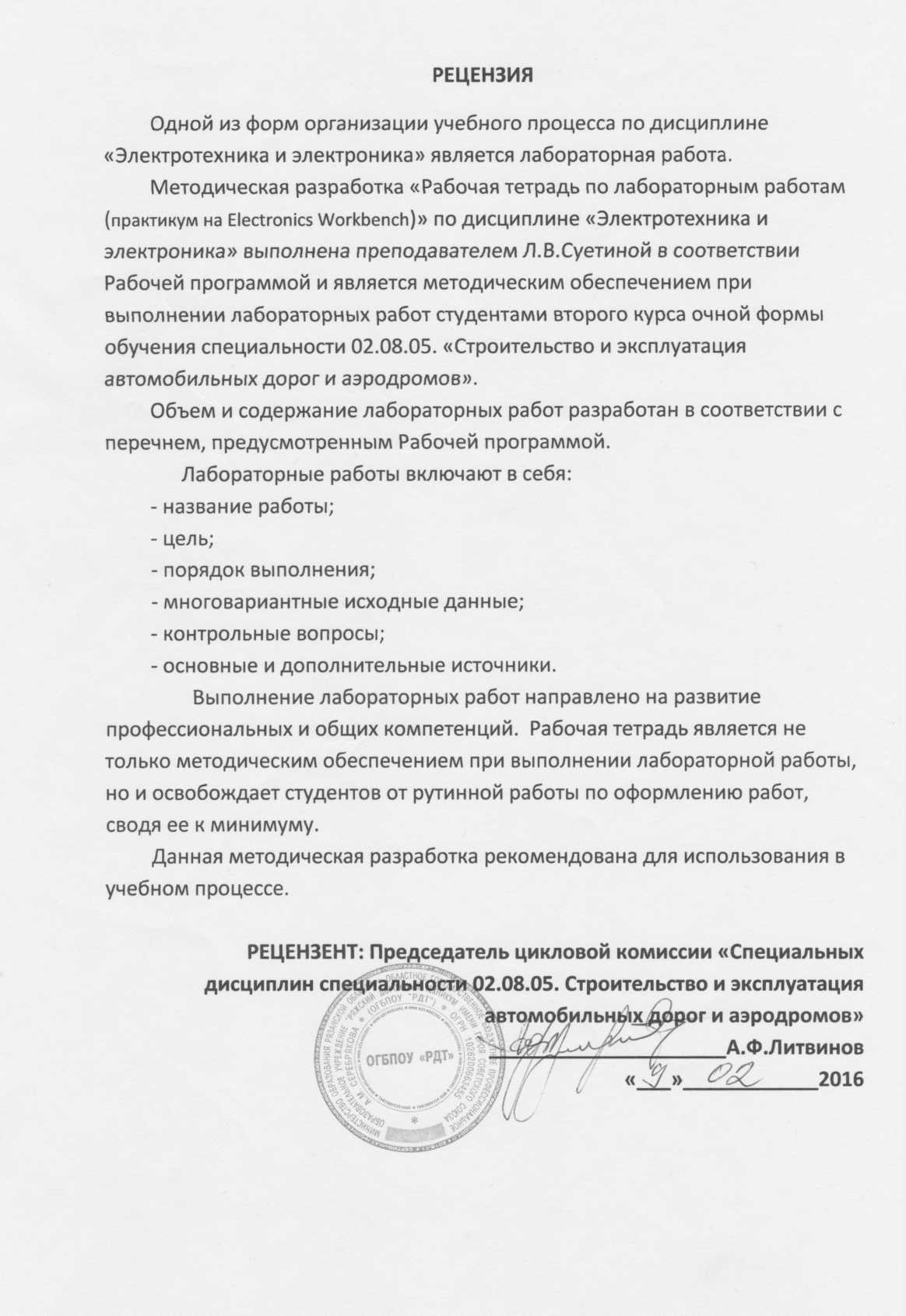 СОДЕРЖАНИЕ1 Аннотация                                                                                                                          22 Рабочая тетрадь по лабораторным работам (Практикум на Electronics Workbench )                                                                              3       2.1   Введение                                                                                                                 4       2.2   Лабораторная работа №1«Проверка закона Ома для полной цепи.                   Измерение эквивалентного сопротивления»                                                       5       2.3   Лабораторная работа №2 «Проверка первого и второго законов              Кирхгофа»                                                                                                               9      2.4   Лабораторная работа №3 «Исследование схемы  последовательного              соединения цепи переменного тока с R, L и C. Резонанс напряжений»           13      2.5   Лабораторная работа №4«Исследование схемы  параллельного               соединения цепи переменного тока с R, L и C. Резонанс токов»                     18      2.6   Лабораторная работа №5 «Исследование трёхфазных               цепей» (ч.1)                                                                                                             24      2.7    Лабораторная работа №6 «Исследование трёхфазных               цепей» (ч.2)                                                                                                             29      2.8    Лабораторная работа №7 «Исследование полупроводникового               диода»                                                                                                                    34      2.9    Лабораторная работа №8 «Исследование стабилитрона»                              40      2.10  Лабораторная работа №9 «Исследование биполярного                транзистора»                                                                                                       45      2.11  Лабораторная работа №10 «Исследование однополупериодного                выпрямителя»                                                                                                       51      2.12  Лабораторная работа №11 «Исследование двухполупериодных                выпрямителей»                                                                                                     57      2.13  Лабораторная работа №12 «Исследование транзисторного                усилителя в режиме малого сигнала»                                                                65         3 Литература                                                                                                                         694 Рецензия                                                                                                                    70ПК 2.1Участвовать в организации работ в организациях по производству дорожно-строительных материалов.ОК 2Организовывать собственную деятельность, выбирать типовые методы и способы выполнения профессиональных задач, оценивать их эффективность и качествоОК 3Принимать решения в стандартных и нестандартных ситуациях и нести за них ответственность.ОК 4Осуществлять поиск и использование информации, необходимой для эффективного выполнения профессиональных задач, профессионального и личностного развитияОК 6Работать в коллективе и команде, эффективно общаться с коллегами, руководством, потребителямиВариант12345678910Uab, В15121310181614111316E, В8658129103912R, Ом23695564117Вариант12345678910R1, Ом855111061513124R2, Ом357468291012R3, Ом513549610783R4, Ом12184815141216610R5, Ом12612122016186106R6, Ом13.29116105734.58R7, Ом661022.545764Вариант12345678910E1, В15121310181614111316E2,В25242820304234222632R1, Ом23695564117R2, Ом45412741013119R3, Ом6786978948R4, Ом8897458352R5, Ом1041191265738U1, ВU2, ВU3, ВU4, ВU5, ВE1, ВE2, ВI1, AI2, AI3,AU1, ВU2, ВU3, ВU4, ВU5, ВE1, ВE2, ВI1, AI2, AI3,AВариант12345678910C, μФ15060130501808014011013080L, mГн100901101201059511512513085R, Ом20301030101510252015I, AU, ВUC,ВUL, ВUR, ВI, AU, ВUC, ВUL, ВUR, ВВариант12345678910C, μФ15060130501808014011013080L, mГн100901101201059511512513085R, Ом20301030101510252015I, AU, VIR, AIC, AIL, AI, AU, VIR, AIC, AIL, AВариант12345678910RA=RB=RC, kОм23695564117UAB, ВUBC, ВUCA, ВUA, ВUB, ВUC, ВIA, AIB, AIC, AI0, AВариант12345678910RA, kОм23695564117RB, kОм42534621053RC, kОм85462810625UAB, VUBC, VUCA, VUA, VUB, VUC, VIA, AIB, AIC, AI0, AUAB, ВUBC, ВUCA, ВUA, ВUB, ВUC, ВIA, AIB, AIC, AI0, AВариант12345678910RAВ=RBС=RCА, kОм23695564117UAB, ВUBC, ВUCA,ВIA, AIB, AIC, AIAB, AIBC, AICA, AВариант12345678910RAB, kОм23695564117RBC, kОм42534621053RCA, kОм85462810625UAB, ВUBC, ВUCA,ВIA, AIB, AIC, AIAB, AIBC, AICA, AВариант12345678910Тип диода1N30641N40091N41481N41491N41501N41511N41521N41531N41541N4305Прямое включение диодаПрямое включение диодаОбратное включение диодаОбратное включение диодаIпр, АUпр, ВIоб, АUоб, ВПрямое включение диодаОбратное включение диодаRпр, ОмRоб, ОмЕ, ВUпр, ВIпр, mA543210.50Е, ВUоб, ВIоб, mA051015Вариант12345678910Тип1N4370A1N4371A1N4372A1N46781N46811N4728A1N4729A1N4730A1N4731A1N4732AE, ВUст, ВIст, А046101520253035RL,ОмUСТ, ВI1, mAIL, mAIСТ, mA751002003006001000к.з.Вариант12345678910Тип2N27122N27142N29232N29242N29252N33902N33912N3391А2N33922N3393ЕБ, ВIБ, АIК, АUБЭ, ВUКЭ, ВβDC5.72.68ЕБ, ВIБ, АIК, АUБЭ, ВUКЭ, ВβDC5.72.68IК, А IБ, АUБЭ, ВUКЭ, ВЕК, В0.10.5151020ЕБ, ВIК, mkAIК, mkAIК, mkAIК, mkAIК, mkAIК, mkA1.662.683.684.685.7ЕБ, ВIБ, АUБЭ, ВIК, А1.662.683.684.685.7Вариант12345678910Тип диода1N30641N40091N41481N41491N41501N41511N41521N41531N41541N4305Тип тр.idealidealidealidealidealidealidealidealidealidealВариант12345678910Тип диода1N30641N40091N41481N41491N41501N41511N41521N41531N41541N4305Тип тр.idealidealidealidealidealidealidealidealidealidealВариант12345678910Тип2N27122N27142N29232N29242N29252N33902N33912N3391А2N33922N3393